2016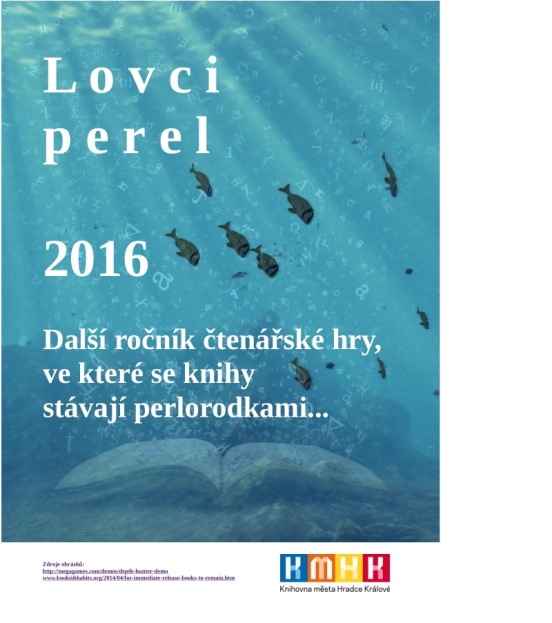 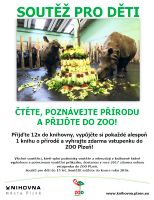 24.2.2015 – ANTIOXIDANTY A JEJICH MĚŘENÍ /p.Malá/BŘEZEN  k topení s knihou si vlezem BŘEZEN MĚSÍC ČTENÁŘŮ  9.3.     Vlastimil Vondruška                       setkání se spisovatelem historických románů    17,00 h  16.3.    Lenka a Václav Špillarovi                           MAROKO – život v sousedství Sahary       17,00 h 17.3.    Jitka Vítová                        „O Květušce a tesaříkovi“ – 2x beseda, MŠ Dukelská 17.3.    Veselé Velikonoce – tvořivá dílna        13 – 16 h 30.3.    Antistresové omalovánky pro děti i dospělé      13 – 16 h 11.3 – 13.5.   Knižní výprodej  / á 5,- Kč /             „Kniha do vlaku“ – 2. knihbudka v Přešticích             „Cesty za knihou"                                                                                                            „Fotoalbum našich čtenářů“      www.knihovnaprestice.webk.cz             Nové hry v dětském oddělení                                                                   Maroko – 16.3.2016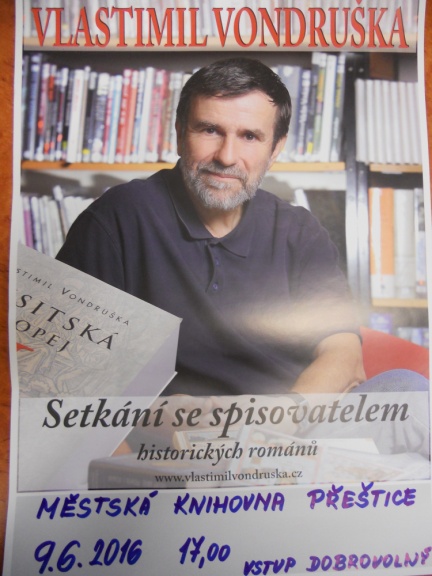 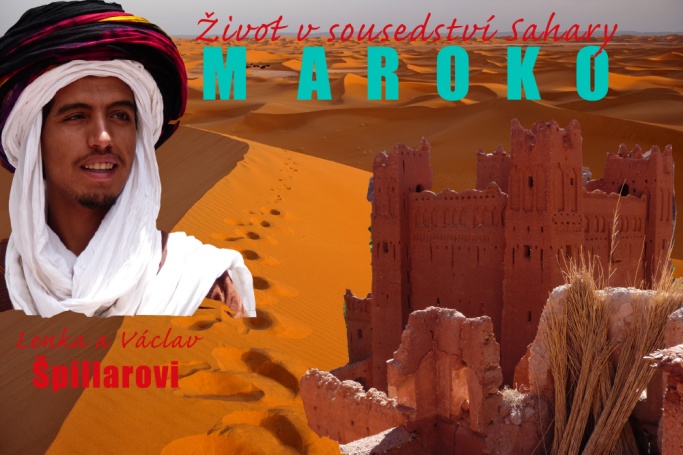 KNIŽNÍ ŠIFRA                                                                                                                                 Na webových stránkách knihkupectví Martinus najdete zajímavou hru s názvem KNIŽNÍ ŠIFRA. Najděte na obraze všechny knihy, které do něj malíř zašifroval.
http://www.martinus.cz/kniznisifra/index.php 
                                                                                                                                                        Nové hry                                                                                                                                         Do her přibyly dvě nové - "UBONGO" a "ANGRY BIRDS".Fotoalbum našich čtenářů                                                                                                     Fotoalbum najdete ve fotogalerii. Pokud by si některý čtenář nepřál zde být,
stačí se ozvat osobně, e-mailem, telefonem. VESELÉ VELIKONOCE
Srdečně zveme na velikonoční tvoření ve čtvrtek 17.března od 13 do 16 hodin. S sebou potřebujete pouze tvořivou náladu. /Pokud chcete - tak 2 vyfouknutá vajíčka./Oznámení 
Ve čtvrtek 24. března je v dětském oddělení zavřeno. ANTISTRESOVÉ OMALOVÁNKY                                                                                   Srdečně zveme na odpočinkový relax s antistresovými omalovánkami  pro děti i dospělé.       S sebou: klid a pohodu. Středa 30. března od 13 do 16 hodin.DUBEN  u knih ještě budem!!!Vyrob si svoji záložku                                                                                                                Udělejte si čas a přijďte si vyrobit svoji originální záložku. Středa 20.4., 13 - 16 hodin.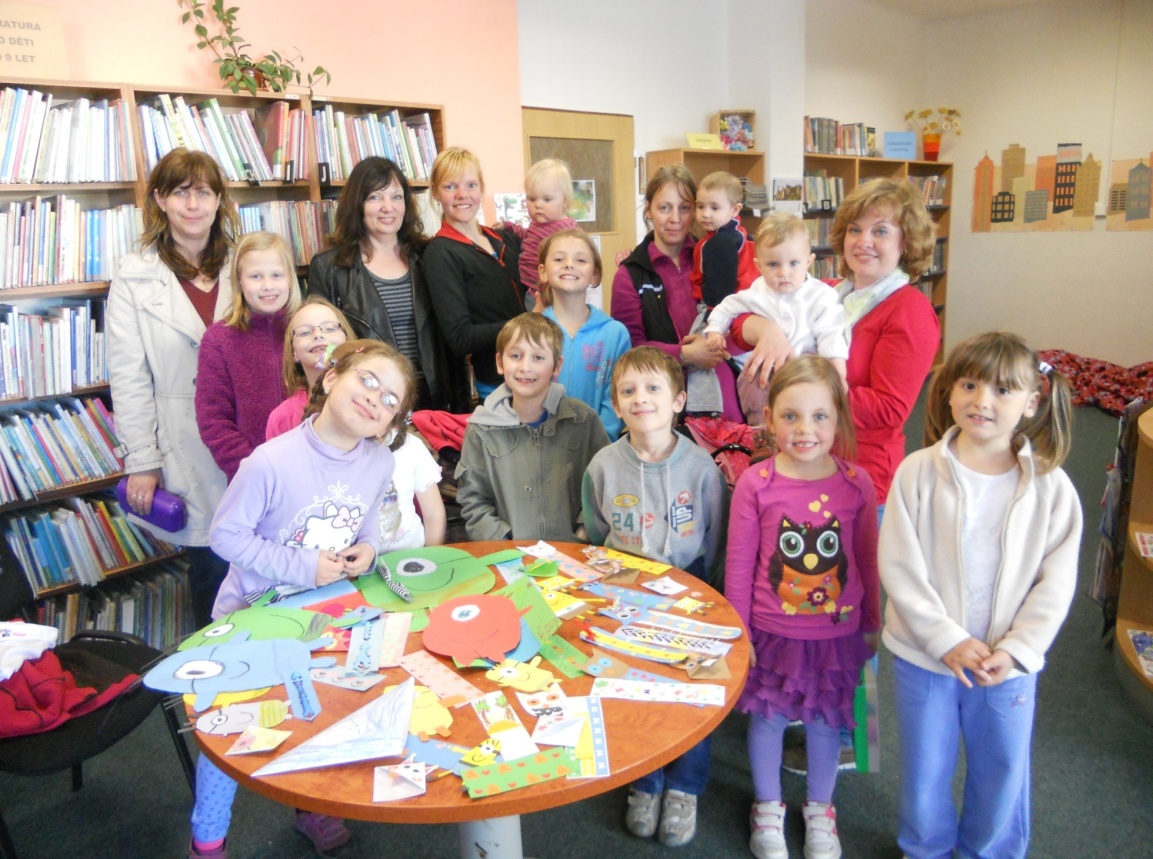 KVĚTEN  ve voňavém máji dech se s knihou tají